DITHIN 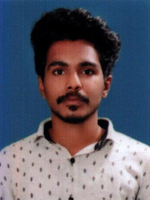 Email: dithin-394365@2freemail.com Being a committed team player, want to be a part of renowned organisation, to contribute towards the growth of the organisation, based my personal capabilities by learning from the new exposure within the structured frame work of the organisation.DBAT   (Diploma in Business Accounting and Tax studies)               Horizon institute of accounting and tax studies, Calicut- study centre of STED               Council, autonomous body registered NGO under govt. of NCT, of GOVT. of               India.AccountingTaxation  (GST and Income Tax)PayrollHandling books of accounts independently up to Finalization with Zero errors.Maintaining all ledger accounts with its supporting transaction documents.Passing of Receipts and Payments entries like Expense and Income, Purchase, Sales and so on.Handling settlement and collection of due Accounts Receivable on regular basis Include follow ups.Preparing Bank Reconciliation, Branch Reconciliation Statements and Final Accounts such as Profit and Loss account and Balance sheet. Uphold awareness of applicable laws and orders to keep up to date compliance. Accounting package (Tally ERP 9)Quick book. Ms excel.Internet e-mailOnline AccountingFinancial statement and inventory control of a company.A study on employee satisfaction on Gadhi Handloom Kakkodi, Calicut.Qualified expertise accountantExcellent communication and presentation skillsQuick learnerAbility to work under pressureComputer proficientPositive attitudeResponsibleLearn from feedbackName			:	DITHIN DOB			:	12-01-1995Sex			:	Male	Marital status		:	SingleLanguage known	:	Malayalam, English,Hindhi,TamilReference is available on requests.CourseBoard of examSchool/college studiedYear of passingB com with financeCalicut university, KeralaNational College Calicut2018X11Board of Higher Secondary EducationSivapuram Higher Secondary , Calicut2012XKerala secondary Education BoardS.V.M English Medium High School2010